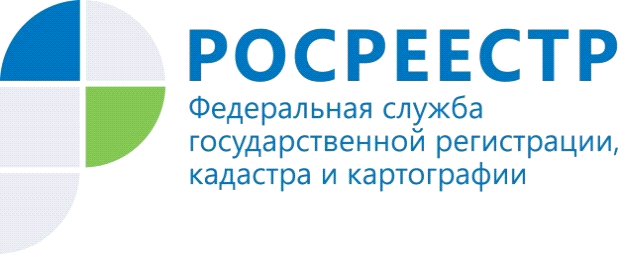 В 2021 году жители Красноярского края приобрели земельные участки на сумму более 3 625 950 230 рублейУправлением Росреестра по Красноярскому краю за 2021 год было зарегистрировано прав собственности на 3205 земельных участков на основании договоров купли-продажи. Из них более 88% - земли населенных пунктов. Остальную долю занимают земли сельскохозяйственного, промышленного назначения. Общая площадь приобретенных земельных участков физическими и юридическими лицами составила более , стоимость земельных участков, на которые на основании договоров купли-продажи осуществлена государственная регистрация прав, составила 3 625 950 230 рублей, что 2,5 раза больше, чем в 2020 году. Вместе с тем, более значительное количество земельных участков передано гражданам и юридическим лицам в аренду. Так 2021 году было зарегистрировано более 12 тысяч договоров аренды земельных участков (увеличение на 17 %) общей площадью свыше 779 714,81 гектаров (увеличение 2,8 раза). Наиболее активными участниками рынка являются физическое лица - около 95 % обращений по договорам купли-продажи (3043), 71 % обращений по договорам аренды (8595). В большинстве случаев государственная регистрация прав на земельные участки осуществлена для целей жилищного строительства: 36 % по договорам аренды, 75 % - по договорам купли-продажи. Далее идет земля для ведения огородничества, садоводства – 7,2 % по договорам аренды, 5,6 % - предпринимательская деятельность, 3,7 % - производственная деятельность по договорам аренды.Руководитель Управления Росреестра по Красноярскому краю Татьяна Голдобина:«Стабильный спрос на земельные участки в регионе, а также реализация на территории Красноярского края различных мер поддержки индивидуального жилищного строительства в рамках выполнения задач нацпроекта «Жилье и городская среда», в том числе, субсидирование ипотечного кредитования («сельская» ипотека), расширение возможностей материнского капитала в 2021 году определило увеличение регистрационных действий по приобретению земельных участков для осуществления жилищного строительства. Поскольку рост популярности загородного образа жизни и индивидуального жилищного строительства в регионе сохраняется, то в текущем году тенденция на приобретение земельных участков сохранится».Материалы подготовлены Управлением Росреестра по Красноярскому краюКонтакты для СМИ:тел.: (391)2-226-756е-mail: pressa@r24.rosreestr.ru«ВКонтакте» http://vk.com/to24.rosreestrTelegram https://t.me/Rosreestr_krsk24Одноклассники https://ok.ru/to24.rosreestr